          Apple Day Apple 
     Pie Contest
Registration Form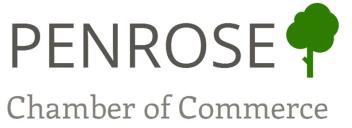 Pie Number:  	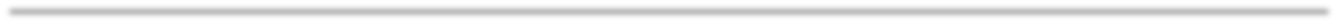 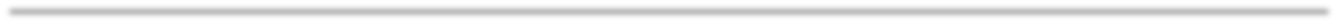 Name: 				Return Entrant: Y ☐ N ☐ Mailing Address:  						 City: 	State: 	Zip:	Phone:  		  Email: 					_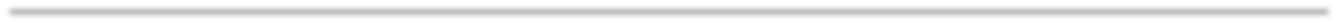 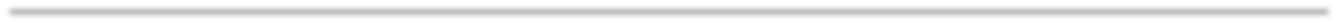 What age category are you entering?	☐ Junior (18 and under)	☐ Senior (over 18) Please Name Your Pie:  			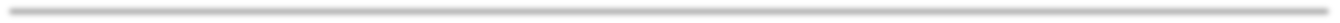 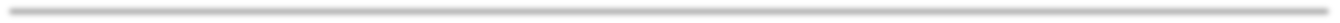 Contest Rules:One entry per person.There is no cost to enter.Homemade apple pies only. Crust and filling must be homemade. Pie tins will not be returned.The following ingredients are prohibited: nuts and marijuana.Pies can be registered at 400 Broadway, Penrose (log cabin adjacent to the VFW) between 8:00-9:00 am on October 1, 2022. No pie will be accepted after 9:00 am.Prizes: There will be seven individual winners. The Grand Champion will be the best pie overall out of both the junior and senior divisions; it will receive a $50 prize and cannot receive any other award. The Senior Division awards will be: First Place - $30; Second Place - $20; Third Place - $10. The Junior Division awards will be: First Place - $20; Second Place - $10; Third Place - $5.Winning pies will be sold for $10 each after the Awards’ Ceremony. Remaining pies will besliced and served at the Apple Tent. Pie tins will not be returned.I hereby agree to adhere to all pie contest rules. I also agree to allow my name and likeness to be published in local papers and/or on the Penrose Chamber of Commerce website.Entrant Signature: 	Date:  	Parent/Guardian Signature: 	Date:  	Registration forms and pies must be delivered to:
 400 Broadway, Penrose, CO 81240 (log cabin adjacent to the VFW) between 8:00-9:00am on October 1, 2022Good Luck!